Правила безопасности в весенне-летний период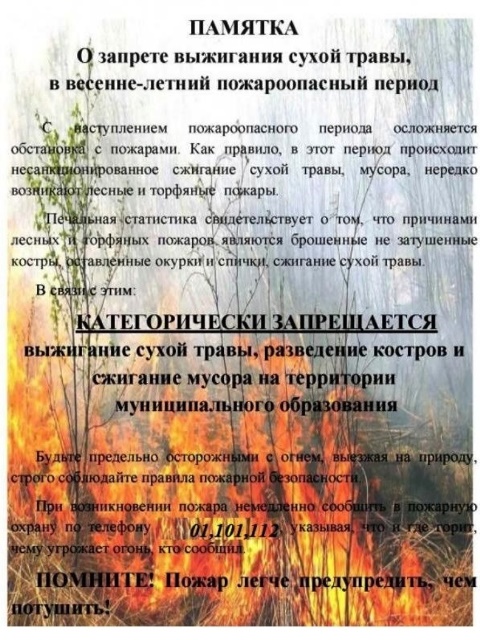 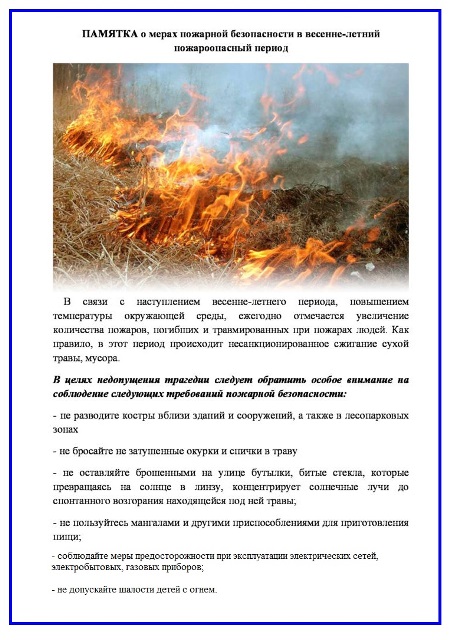 